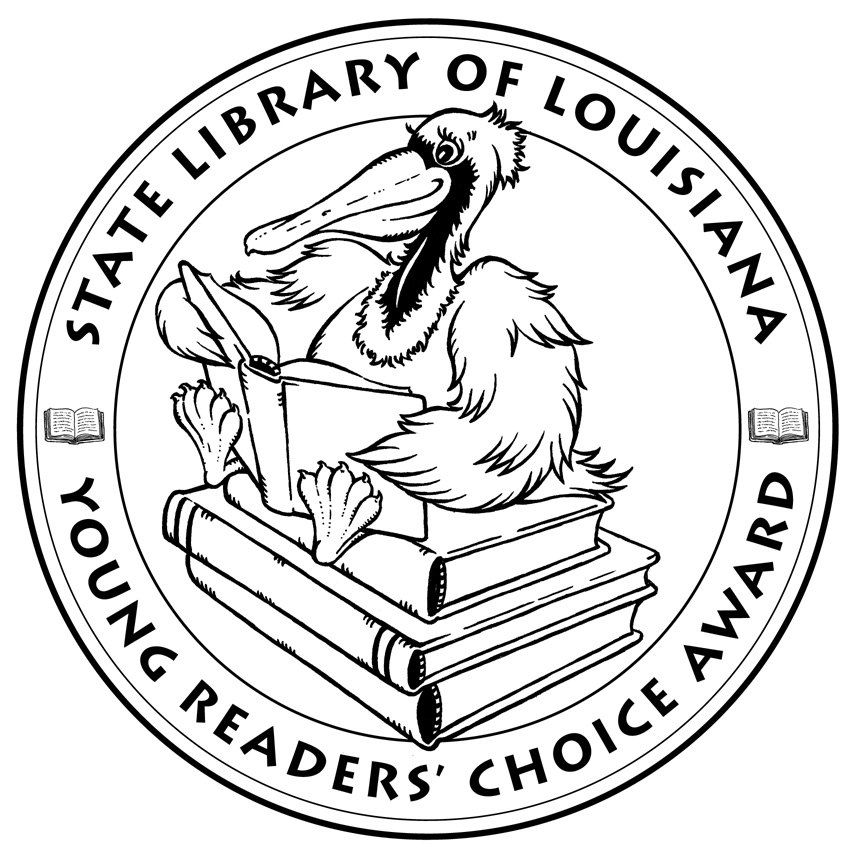 Louisiana’s Young Readers’ ChoiceBallot 2012 		          Grades 9-12Beautiful Creatures. Kami Garcia and Margaret           Stohl. Hate List. Jennifer Brown. If I Grow Up. Todd Strasser. If I Stay: A Novel. Gayle Forman. Iron Heart. Brian Boyle. Mare’s War. Tanita S. Davis. Ruined. Paula Morris. Shiver. Maggie Stiefvater. The Maze Runner. James Dashner. Winter Girls. Laurie Halse Anderson.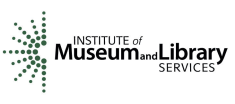 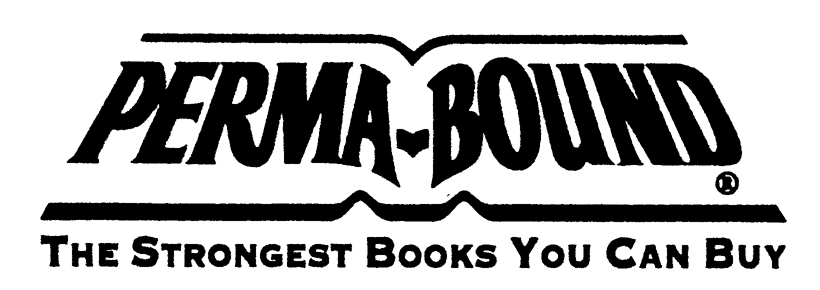 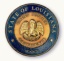                                 State Library of                                    Department of Culture, Recreation and TourismLouisiana’s Young Readers’ ChoiceBallot 2012		   	Grades 9-12 Beautiful Creatures. Kami Garcia and Margaret           Stohl. Hate List. Jennifer Brown. If I Grow Up. Todd Strasser. If I Stay: A Novel. Gayle Forman. Iron Heart. Brian Boyle. Mare’s War. Tanita S. Davis. Ruined. Paula Morris. Shiver. Maggie Stiefvater. The Maze Runner. James Dashner.. Winter Girls. Laurie Halse Anderson.                                State Library of                                    Department of Culture, Recreation and Tourism	